プログラム集合・受付場所　センター棟４階　集会室４０３号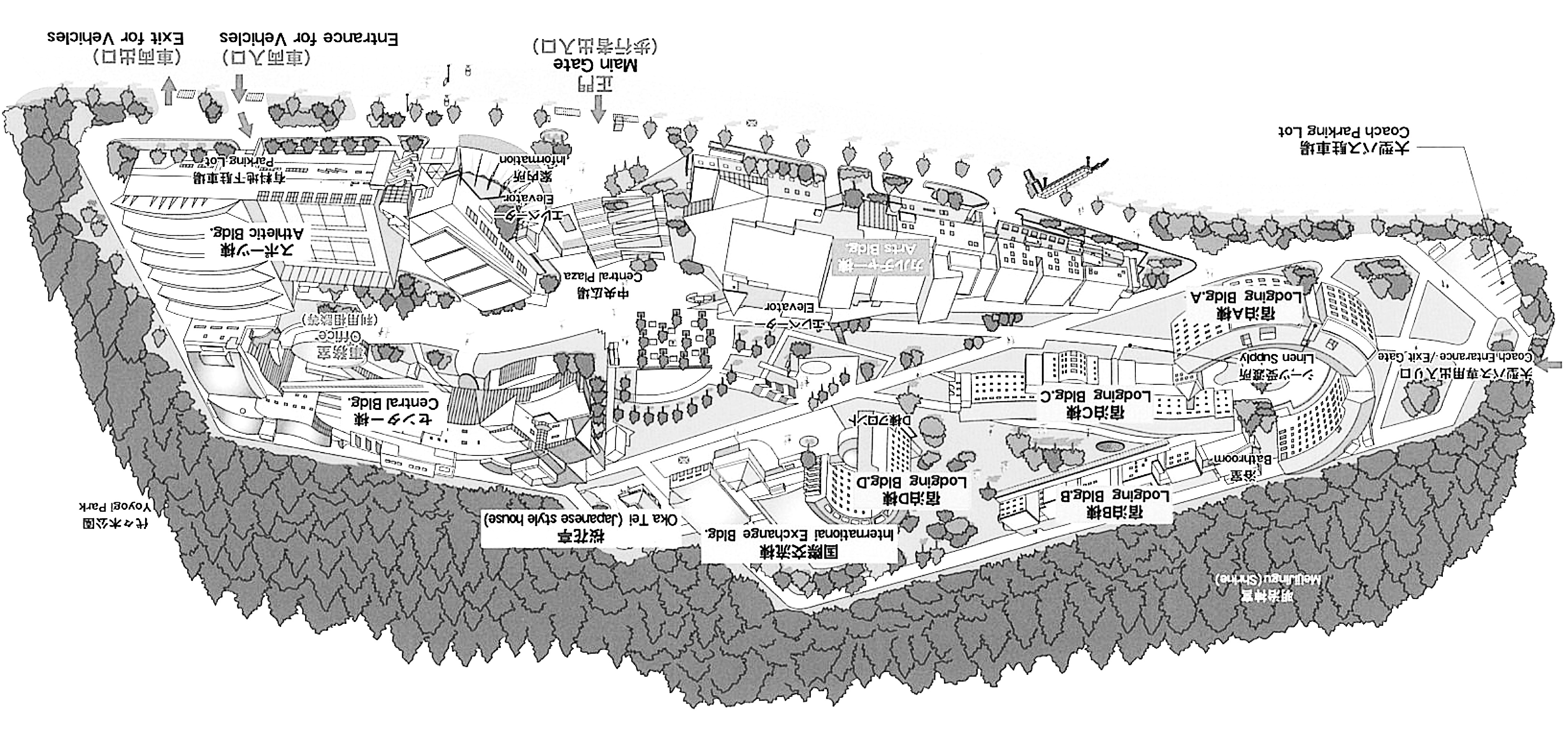 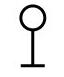 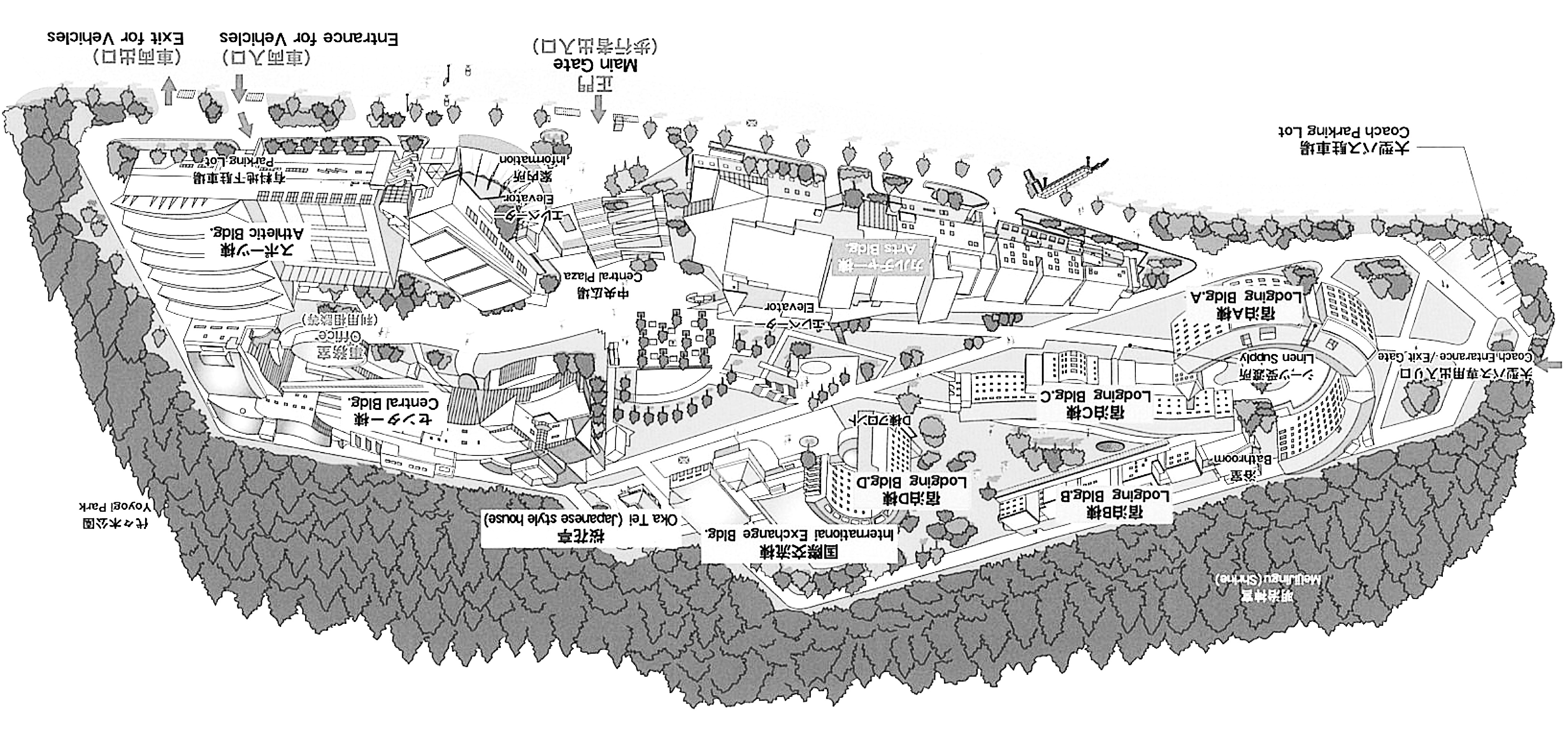 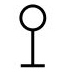 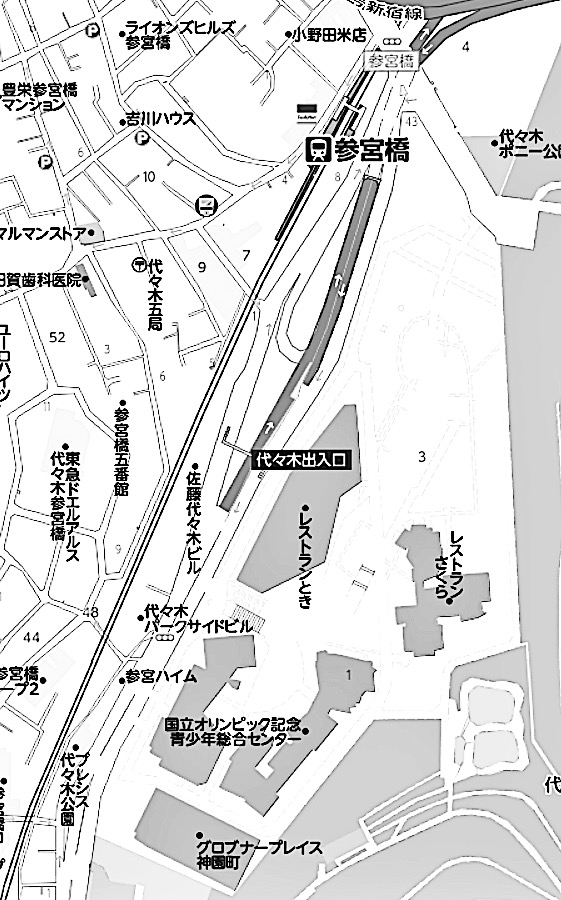 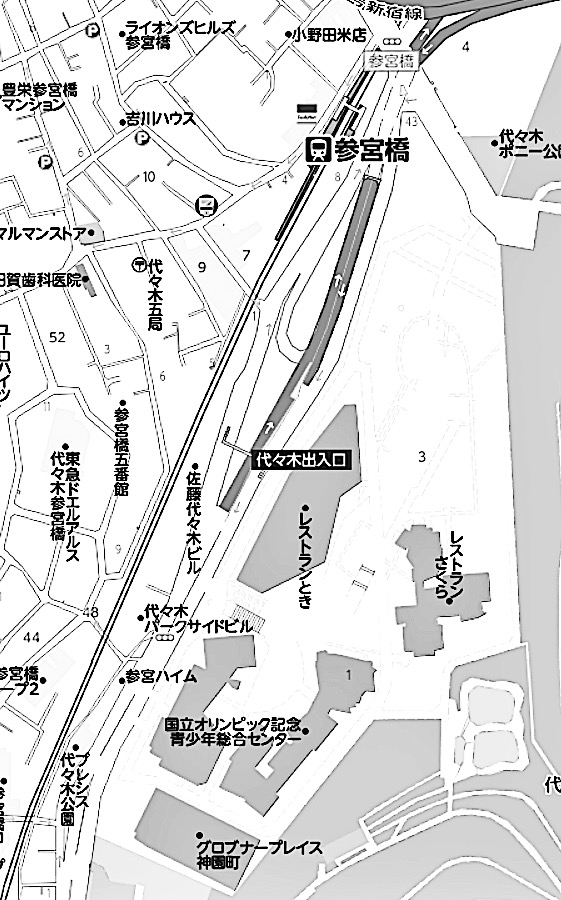 小田急線　「参宮橋駅」下車　徒歩7分千代田線　「代々木公園」下車　徒歩10分京王バス　・　新宿駅西口16番より渋谷西口行　　(宿51)　　「代々木5丁目」下車・　渋谷駅西口40番より新宿西口行　　(宿51)　　「代々木5丁目」下車９月１６日(土)９月１７日(日)９月１８日(月・休)6：007：008：009：0010：0011:0012:0013:00　受　付14:00　集会室403号(センタ－棟)15:00　開会礼拝オリエンテ－ション16:00          アイスブレイク 17:00　夕食(17:00～19:00)18:0019:00　リハ－サル室(センタ－棟)20:00「オ－ル青年の集い杯争奪」大運動会21:00　　　グループ顔合わせ22:00　終了　　　自由・シャワ－・就寝6：00　　　起   床7：00  朝   食(7:00～9:00)8：009：0010：0011:0012:0013:0014:00　   歴史フィ－ルドワ－ク　　　　　(東京・横浜・鎌倉)A.東京コ－ス15:00       B.横浜コース16:00    C.鎌倉コース17:00　夕食(17:00～19:00)18:0019:00  集会室409号(センタ－棟)20:00テ－マ別グループトーク21:0022:00　終了自由・シャワ－・就寝6：00起   床7：00　朝   食(7:00～8:00)8：00　柏木教会へ移動9：00　　10：0011:0012:00　　　　　　　　　昼　　食13:00　　　14:0015:0016:00       解散